Муниципальное бюджетное образовательное учреждение«Степановская средняя общеобразовательная школа»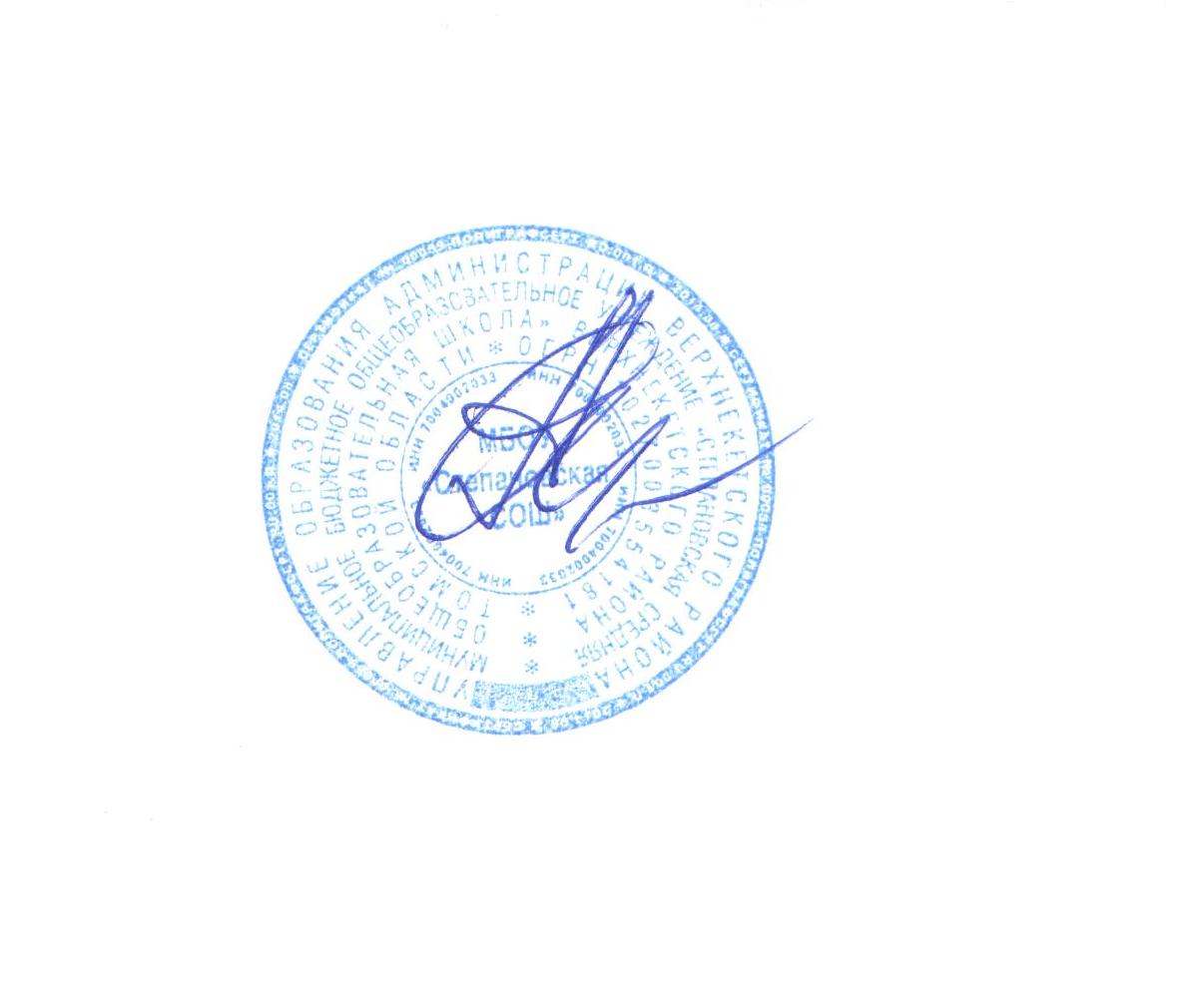 УТВЕРЖДАЮдиректор МБОУ«Степановская средняя общеобразовательная школа»______________А.А.АндреевРАБОЧАЯ ПРОГРАММАпо окружающему мируКоличество часов 66Учитель: Маталасова Н.Е.Программа разработана на основе программы А.А. Плешакова «Окружающий мир» (Сборник рабочих программ «Школа России» 1—4 классы. М.: Просвещение, 2011), которая разработана на основе Федерального государственного образовательного стандарта начального общего образования, УМК Школа России-Окружающий мир.1 класс. Учеб.дляобщеобразоват. учреждений. В 2 ч. А.А.Плешаков.-М.:Просвещение, 2011Пояснительная запискаРабочая программа по миру для 1 классов составлена в соответствии с правовыми и нормативными документами:Федеральный Закон «Об образовании в Российской Федерации» (от 29.12. . № 273-ФЗ);Федеральный Закон от 01.12.2007 г. № 309 (ред. от 23.07.2013 г.) «О внесении изменений в отдельные законодательные акты Российской Федерации в части изменения и структуры Государственного образовательного стандарта»;Областной закон от 14.11.2013 г. № 26-ЗС «Об образовании в Томской области»;Приказ Минобразования России от 05.03.2004 г. № 1089 «Об утверждении федерального компонента государственных образовательных стандартов начального общего, основного общего и среднего (полного) общего образования»;Приказ Минобрнауки России от 31.03.2014 г. № 253 «Об утверждении федерального перечня учебников, рекомендуемых к использованию при реализации имеющих государственную аккредитацию образовательных программ начального общего, основного общего, среднего общего образования на 2014-2015 учебный год»;Приказ Минобразования России от 09.03.2004 г. № 1312 «Об утверждении федерального базисного учебного плана и примерных учебных планов для образовательных учреждений Российской Федерации, реализующих программы общего образования»;Приказ Министерства образования и науки Российской Федерации от 31 декабря . № 1577 «О внесении изменений в федеральный государственный образовательный стандарт основного общего образования, утвержденный приказом Министерства образования и науки Российской Федерации от 17 декабря . № 1897»;Приказ Министерства образования и науки Российской Федерации от 31 декабря . № 1578 «О внесении изменений в федеральный государственный образовательный стандарт среднего общего образования, утвержденный приказом Министерства образования и науки Российской Федерации от 17 мая . № 413»;Федеральный базисный план отводит 264 часа для образовательного изучения  в начальной школе  в  1  классе  66 часов из расчёта  2 часа в неделю.В соответствии с этим реализуется рабочая программа по окружающему миру  в объеме  66 часов.УМК: «Школа России»1.Плешаков А.А. Окружающий мир. Рабочие программы. 1 – 4 классы. М.: Просвещение. 2014г.2.Учебник  Плешаков А. А.Окружающий мир. 1 класс. Учебник для общеобразовательных учреждений. В двух частях. Часть 1, 2. Москва «Просвещение», 2014г.3.Окружающий мир. Рабочая тетрадь в 2хчастях ААПлешаков4.Плешаков А. А., Гара Н. Н., Назарова З. Д.Окружающий мир. Тесты. 1  класс. 5.ПлешаковА.А. Проверочные работы Окружающий мир 1 классЦели:формирование целостной картины мира и осознание места в нём человека на основе единства рационально-научного познания и эмоционально-ценностного осмысления ребёнком личного опыта общения с людьми и природой;— духовно-нравственное развитие и воспитание личности гражданина России в условиях культурного и конфессионального многообразия российского общества.Задачи:формирование уважительного отношения к семье, населённому пункту, региону, в котором проживают дети, к России, её природе и культуре, истории и современной жизни;осознание ребёнком ценности, целостности и многообразия окружающего мира, своего места в нём;формирование модели безопасного поведения в условиях повседневной жизни и в различных опасных и чрезвычайных ситуациях;формирование психологической культуры и компетенции для обеспечения эффективного и безопасного взаимодействия в социумСодержание учебного предметаТематическое планированиеКалендарно-тематическое планированиеПланируемые результаты освоения учебного предмета и система их оценкиЛичностные:● умение называть домашний адрес, имена и отчества родителей; проявлять уважение к своей семье, родственникам, любовь к родителям;● умение оценивать жизненные ситуации (поступки людей) с точки зрения общепринятых норм и ценностей: в предложенных ситуациях отмечать конкретные поступки, которые можно оценить как хорошие или плохие;● умение освоить начальные навыки адаптации в динамично изменяющемся и развивающемся мире (настоящее, прошлое, будущее);● умение самостоятельно определять и высказывать самые простые общие для всех людей правила поведения (основы общечеловеческих нравственных ценностей); объяснять и оценивать конкретные поступки как хорошие или плохие;● умение использовать основные формы приветствия, просьбы и т. д. в отношениях с другими людьми; выполнять правила поведения в общественных местах;● умение выполнять правила личной гигиены и безопасного поведения на улице и в быту;● освоение роли ученика; формирование интереса к учению;● умение в предложенных ситуациях, опираясь на общие для всех простые правила поведения, делать выбор, какой поступок совершить;● развитие эколого-этической деятельности; анализ собственного отношения к миру природы и поведения в нем; оценка поступков других людей в природе.Предметные● узнавать название нашей планеты, родной страны и ее столицы; региона, где живут учащиеся; родного города (села);● узнавать государственную символику России: флаг, герб, гимн; называть государственные праздники;● называть основные (легко определяемые) свойства воздуха, воды; общие условия, необходимые для жизни живых организмов;● вести наблюдения в природе;● различать объекты природы и изделия; объекты неживой и живой природы; называть их роль в жизни человека;● называть окружающие предметы и их взаимосвязи;● называть основные особенности каждого времени года, уметь определять свое отношение к миру; знать названия дней недели;● вырабатывать соответствующие нормы и правила по экологической этике; объяснить, какое значение имеет окружающая природа для людей;● называть группы растений и животных; деревья, кустарники, травы; насекомых, рыб, птиц, зверей; различать овощи и фрукты;● различать основные части растения: корень, стебель, лист, цветок, плод с семенами; отображать их на рисунке (схеме);● выполнять простейшие правила ухода за комнатными растениями, домашними животными;● понимать особенности труда людей наиболее распространенных профессий;● оценивать правильность поведения в быту (правила общения); уличного движения: знать безопасную дорогу от дома до школы; знать важнейшие дорожные знаки, сигналы светофора, правила перехода улицы и соблюдать их;● объяснять назначение основных средств передвижения: автомобиль, поезд, самолет, пароход;● перечислять и выполнять правила сохранения и укрепления здоровья.МетапредметныеРегулятивные:● определять и формулировать цель деятельности на уроке с помощью учителя; проговаривать последовательность действий на уроке;● высказывать свое предположение (версию) на основе работы с иллюстрацией учебника;● работать по предложенному учителем плану;● выстраивать проблемный диалог (ситуации), коллективное решение проблемных вопросов;● отличать верно выполненное задание от неверного;● совместно с учителем и другими учениками давать эмоциональную оценку деятельности класса на уроке.Познавательные:● ориентироваться в своей системе знаний: отличать новое от уже известного с помощью учителя;● делать предварительный отбор источников информации: ориентироваться в учебнике;● добывать новые знания: находить ответы на вопросы, используя учебник, свой жизненный опыт и информацию, полученную на уроке, выполнять индивидуальные задания;● перерабатывать полученную информацию: делать выводы в результате совместной работы всего класса; сравнивать и группировать предметы и их образы;● моделировать экологические связи с помощью графических и динамических схем;● преобразовывать информацию из одной формы в другую: подробно пересказывать небольшие тексты, называть их тему.Коммуникативные:● доносить свою позицию до других: оформлять свою мысль в устной и письменной речи (на уровне предложения или небольшого текста);● слушать и понимать речь других;● участвовать в диалоге на уроке и в жизненных ситуациях;● совместно договариваться о правилах общения и поведения в школе и следовать им (основные формы приветствия, просьбы, благодарности, извинения, прощания; культура поведения в общественных местах);● выполнять различные роли в группе (лидера, исполнителя, критика; осваивать ролевые игры);● работать в группе и паре.№ п/пНаименование раздела/темыКоличество часовСодержаниеПланируемые результаты обучения1.Введение 5Мир вокруг нас, его многообразие. Учимся задавать вопросы об окружающем мире. Наша школа. Дорога от дома до школы. Правила и безопасность дорожного движения (в частности, касающейся пешеходов и пассажиров транспортных средств).Экскурсии: Знакомство со школой. Знакомство с дорогой от дома до школы и правилами безопасности в пути.Личностные действия.Осознание себя как ученика. Положительное отношение к школе. Самооценка. Интерес к новому. Стремление к самоизменению.  Сформированность учебных мотивов.Предметные действияНаучатся пользоваться условными обозначениями учебника;различать способы и средства познания окружающего мира; оценивать результаы своей работы на урокеМетапредметные действияовладение способностью принимать и сохранять цели и задачи учебной деятельности, поиска средств и их осуществления.Регулятивные действия.Целеполагание (постановка учебной задачи, планирование, определение последовательности действий), прогнозирование (предвосхищение результата), оценка (осознание того, что усвоено и что ещё нужно  усвоить)2.Что и кто?19Что мы знаем о народах России?Многонациональный характер населения России; Представления об этническом типе лица и национальном костюме. Национальные праздники народов России. Основные традиционные религии. Единство народов России	Что можно увидеть на небе днем и ночью. Солнце, его форма. Облака, их состав. Красота и причудливость облаков. Луна и звезды. Созвездие Большая Медведица. Что можно увидеть под ногами. Камни, их разнообразие (форма, размер, цвет) и красота. Гранит, кремень, известняк.Что растет на подоконнике и клумбе. Знакомство с отдельными представителями комнатных растений и растений цветника (по выбору учителя).Что это за дерево. Распознавание деревьев своей местности по листьям.Летняя и осенняя окраска листьев. Сосна и ель, их различение по общему виду, хвоинкам, шишкам.Части растения: корень, стебель, лист, цветок, плод с семенами. Знакомство с разнообразием плодов и семян.Кто такие насекомые, рыбы, птицы, звери. Знакомство с разнообразием животных, их внешним строением.Что окружает нас дома. Разнообразие и назначение предметов домашнего обихода. Компьютер, его части и назначение.Обучение безопасному обращению с вещами, компьютером, домашними животными. Важнейшие дорожные знаки, сигналы светофора, правила перехода улицы.Наша Родина – Россия. Природа, города, народы России (на примерах по выбору учителя). Знакомство с государственными символами России: флагом, гербом, гимном. Наше село – часть большой страны.Планета Земля, ее форма. Глобус – модель Земли. Суша и вода на Земле. Изображение нашей страны на глобусе.Экскурсии: Что у нас над головой? Что у нас под ногами? Знакомство с растениями цветника.  Практические работы: Знакомство с комнатными растениями. Знакомство с лиственными деревьями ближайшего природного окружения. Распознавание листьев различных деревьев. Сравнительное исследование сосны и ели. Что общего у разных растений? Знакомство с глобусом.Личностные действияОсознание себя как ученика. Положительное отношение к школе. Самооценка. Интерес к новому. Стремление к самоизменению.  Сформированность учебных мотивов. Регулятивные действия.Целеполагание (постановка учебной задачи, планирование, определение последовательности действий), прогнозирование (предвосхищение результата), оценка (осознание того, что усвоено и что ещё нужно  усвоить).Познавательные действияОбщеучебныеСамостоятельное выделение  и формулирование познавательной цели; поиск и выделение познавательной цели; поиск и выделение необходимой информации; рефлексия способов и условий действия; контроль и оценка результата действияЗнаково-символические действия:Моделирование. Логические Анализ с целью выделения существенных и несущественных признаков; синтез; выбор критериев для сравнения и классификации объектов; установление причинно-следственных связей.Коммуникативные действия Умение слушать и слышать, вступать в диалог; участие в коллективном обсуждении проблем; сотрудничество в группе сверстников; уважение  к другой точке зрения; умение договариваться о находить общее решение; умение убеждать и уступать.3Как, откуда и куда?12Река и море. Куда текут реки. Пресная и соленая вода. Путь воды в наш дом.Канализация и очистные сооружения.Роль электричества в быту. Откуда в наш дом приходит электричество. Правила безопасного обращения с электроприборами. Изучение свойств снега и льда. Откуда берутся снег и лед.Как живут растения и животные. Знакомство с признаками живого и условиями, необходимыми для жизни организмов. Простейшие правила ухода за комнатными растениями, кошкой, собакой. Птицы, прилетающие к кормушке. Забота о птицах зимой.Как путешествует письмо. Откуда берутся хорошо известные детям продукты питания, например шоколад, изюм, мед и др. Откуда берутся бытовой мусор и вещества, загрязняющие окружающую среду. Как сделать Землю чище.Практические работы: Изучение свойств снега и льда. Отработка простейших приемов ухода за комнатными растениями. Изготовление простейшей кормушки для птиц.Регулятивные: уметь действовать по плану: алгоритм определения признаков разных объектов (природные и изделия).Познавательные: распознавать объекты, выделяя существенные признаки.Коммуникативные: уметь работать в парах, обучаться сотрудничествуПонимать учебную задачу урока и стремиться её выполнить; — рассматривать иллюстрации учебника, сравнивать лица и национальные костюмы представителей разных народов; — работать в паре: рассказывать (по фотографиям и личным впечатлениям) о национальных праздниках; — обсуждать, чем различаются народы России и что связывает их в единую семью; —работать со взрослыми: находить информацию о народах своего края; — отвечать на итоговые вопросы и оценивать свои достижения на уроке.	Научиться определять, какие народы населяют нашу страну, рассказывать об их национальных праздниках.Научиться сравнивать лица и национальные костюмы представителей разных народов.	Мотивация учебной деятельности.	4Где и когда?10Представление о времени. Настоящее, прошлое, будущее. Дни недели и времена года.Холодные и жаркие районы Земли.Перелетные птицы. Где они зимуют и как ученые узнали об этом.Представление о далеком прошлом Земли. Динозавры – удивительные животные прошлого. Как ученые изучают динозавров.Одежда людей в прошлом и теперь.История велосипеда, его устройство. Велосипед в твоей жизни. Правила безопасного обращения с велосипедом.Профессии взрослых. Кем ты хочешь стать. Каким может быть окружающий мир в будущем. Зависит ли это от тебя.Регулятивные: сличать способ действия и его результат с заданным эталоном с целью обнаружения отклонений и отличий от эталона.Познавательные: общеучебные – осознанное и произвольное речевое высказывание в устной форме о том, какие изменения с листьями деревьев происходят в зависимости от времени года; логические – осуществление поиска существенной информации (из рассказа учителя, родителей, из собственного жизненного опыта, из фильмов, стихотворений, рассказов, сказок).Коммуникативные: формулировать свои затруднения, свою собственную позицию.5Почему и зачем?20Солнце – ближайшая к Земле звезда. Форма и размеры звезд. Созвездие Льва. Луна – естественный спутник Земли. Почему на Луне не живут люди.Почему идет дождь и дует ветер. Роль дождя и ветра в жизни растений, животных, человека.Звуки окружающего мира. Почему бывает эхо. Как беречь уши.Цвета радуги. Почему радуга разноцветная.Объяснение названий растений и животных, например медуница, недотрога, жук-носорог и др.  Что эти названия рассказывают о своих хозяевах.Почему в лесу нужно соблюдать тишину. Почему не нужно рвать цветы и ловить бабочек.Разнообразие овощей и фруктов. Витамины. Почему овощи и фрукты перед едой надо мыть. Почему нужно чистить зубы и мыть руки.Зачем мы спим ночью. Правила подготовки ко сну.Зачем нужны автомобили. Устройство автомобиля. Автомобили в прошлом и теперь. Какими могут быть автомобили будущего.Поезд и железная дорога. Поезда метро, пригородные поезда, поезда дальнего следования.Назначение самолетов. Устройство самолета. Самолеты в прошлом и теперь.Назначение судов. Устройство судна. Спасательные средства на корабле.Зачем летают в космос. Искусственные спутники Земли, их назначение.Космические станции.Экология – наука, которая учит нас бережно относиться к окружающему миру, к своей планете. 22 апреля – День Земли.Практическая работа: Простейшие правила гигиены.Регулятивные: прогнозируют результаты уровня усвоения изучаемого материала.Познавательные: общеучебные – осознанное и произвольное речевое высказывание в устной форме о водном транспорте; логические – осуществление поиска существенной информации (из рассказа учителя, родителей, из собственного жизненного опыта, рассказов, сказок и т. д.).Коммуникативные: умеют обмениваться мнениями, слушать другого ученика – партнера по коммуникации и учителя.Регулятивные: ориентируютсяв учебнике и рабочей тетради; принимают и сохраняют учебную задачу; оценивают результат своих действий; прогнозируют результаты уровня усвоения изучаемого материала. Познавательные: общеучебные – извлечение необходимой информации  в ходе изучения новой темы; логические – дополнение и расширение имеющихся знаний, представлений об окружающем мире.Коммуникативные: обмениваться мнениями, слушать друг друга, строить понятные речевые высказывания; принимать другое мнение и позицию, допускать существование различных точек зрения6Заключение 1Как мы находили ответы на свои вопросы. Роль наблюдений, опытов, книг и других источников информации в познании окружающего мира№ п/пТема урокаКоличество часовВ том числе контрольных работ)1.Вводный урок .Задавайте вопросы!12.Экскурсия «Что такое наша школа?»13.Экскурсия «Что такое наша школа?»14.Экскурсия «Что у нас на школьном дворе?»15Экскурсия «Что мы знаем о правилах дорожного движения?»16Что и кто?197Как, откуда и куда?128Где и когда?109Почему и зачем?20итого66№ п/пТема урокаКоличество часовДата планДата факт(указывается фактическая дата проведения)№ п/пТема урокаКоличество часов1.Вводный урок .Задавайте вопросы!105.092.Экскурсия «Что такое наша школа?»108.093.Экскурсия «Что у нас на школьном дворе?»112.094.Экскурсия «Что мы знаем о правилах дорожного движения?»115.09Что и кто?5Что такое Родина?119.096Что мы знаем о народах России?Что мы знаем о Москве?122.097Проект «Моя малая родина»126.098Что  у нас над головой?129.099Что у нас под ногами?103.1010Что общего у разных растений?106.1011Что растёт на подоконнике?110.1012Что растёт на клумбе?113.1013-14Что за листья и хвоинки?217.1015Какие такие насекомые?120.1016Кто такие рыбы?124.1017Кто такие птицы?127.1018Кто такие звери?107.1119Что окружает нас дома?110.1120Что умеет компьютер?114.1121Что вокруг нас может быть опасным?117.1122На что похожа  наша планета?121.1123Проверим себя и оценим свои достижения по разделу «Кто и что?»124.1124Как живёт семья?128.11Как, откуда и куда?1225Откуда в наш дом приходит вода и куда она уходит?101.1226Откуда в наш дом приходит электричество?108.1227Как путешествует письмо?112.1228Куда текут реки?115.1229Откуда берутся снег  илёд?119.1230Как живут растения?122.1231Как живут животные?126.1232Как зимой помочь птицам?129.1233Откуда берётся и куда девается мусор?112.0134Откуда  в снежках грязь?116.0135Проверим себя и оценим свои достижения по разделу «как, откуда и куда?» Презентация проекта «Моя семья»119.0136Когда учиться интересно? Проект  «Мой класс и моя школа»123.01                                                                      Где и когда?1037Когда придёт суббота?126.0138Когда наступит лето?130.0139Где живут белые медведи?102.0240Где живут слоны?106.0241Где зимуют птицы?109.0242Когда появилась одежда?120.0243Когда изобрели велосипед?123.0244Когда мы встанем взрослыми?127.0245Проверим себя и оценим свои достижения по разделу «как, откуда и куда?» Презентация проекта «Мой класс и моя школа»102.0346Почему солнце светит днём, а звёзды – ночью?106.03Почему и зачем?2047Почему луна бывает разной?109.0348Почему идёт дождь и дует ветер?113.0349Почему звенит звонок?116.0350Почему радуга разноцветная?120.0351Почему мы любим кошек и собак?106.0452Проект «Мои домашние питомцы»110.0453Почему мы не будем рвать цветы и ловить бабочек? Почему в лесу мы будем соблюдать тишину?»113.0454Зачем мы спим ночью?117.0455Почему нужно есть много овощей и фруктов?120.0456Почему нужно чистить зубы и мыть руки?124.0457Зачем нам телефон  и телевизор?127.0458Зачем нужны автомобили?104.0559-60-61Зачем нужны поезда, корабли, самолеты?108.0562Почему в автомобиле, поезде, на корабле нужно соблюдать правила безопасности?311.0563Зачем люди осваивают космос?115.0564Почему  мы часто слышим слово «экология»? 118.0565Проверим себя и оценим свои достижения по разделу «как, откуда и куда?» 122.0566Презентация проекта «Мои домашние животные»125.05Итого66СОГЛАСОВАНО                                                      Заместитель директора по УМРРезвых Т.П. /________/« 31 » августа 2016 годаПРИНЯТОРешение педагогического советаМБОУ «Степановская СОШ» от « 31 » августа 2016 г. № 1